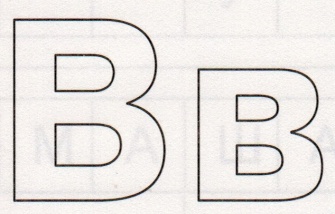 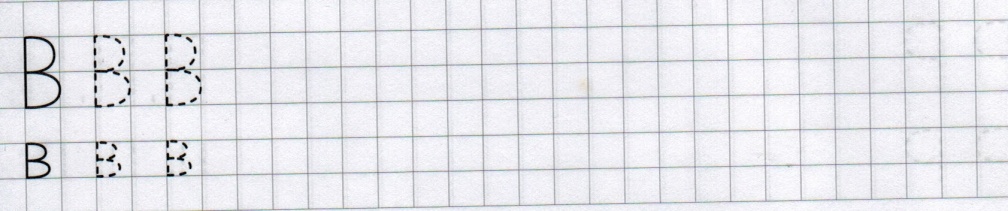 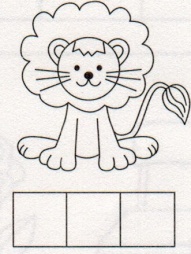 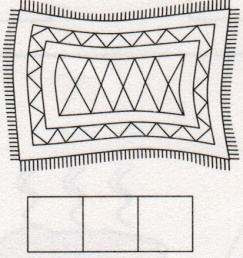 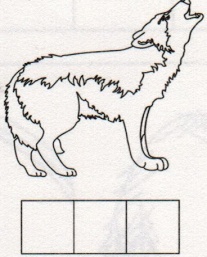 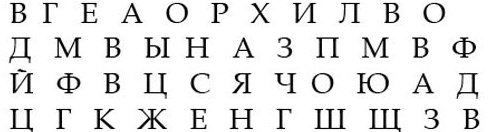 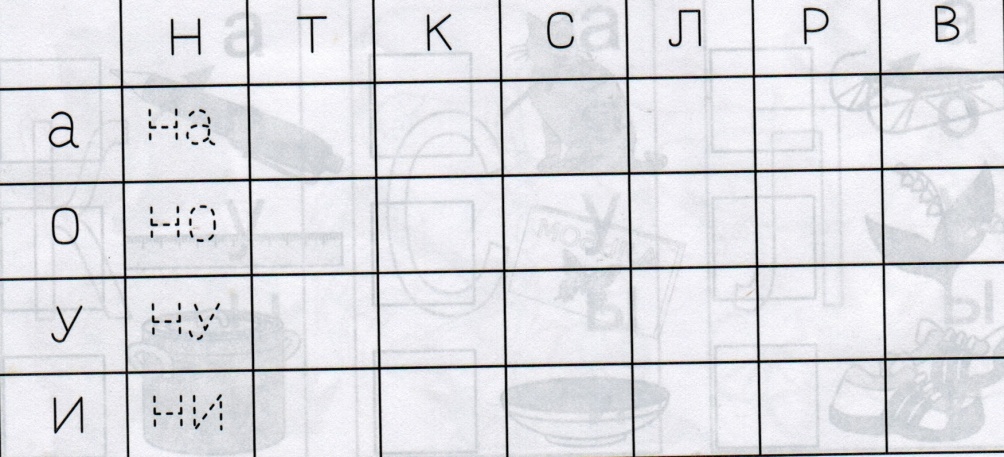 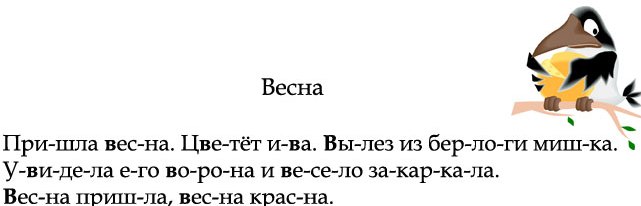 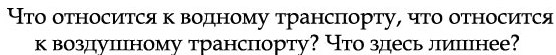 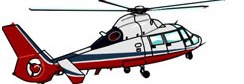 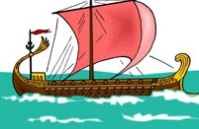 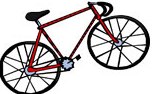 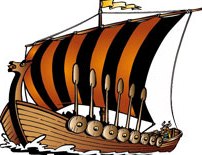 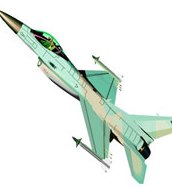 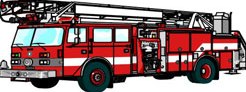 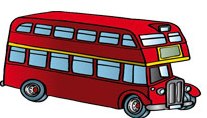 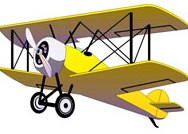 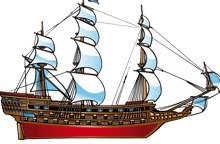 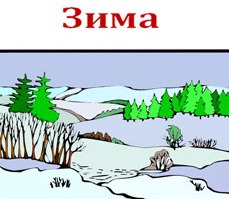 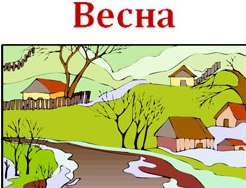 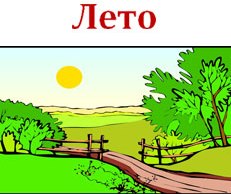 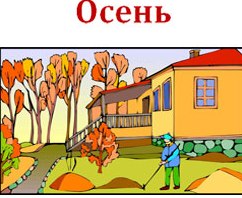 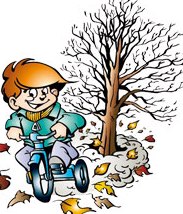 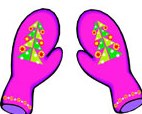 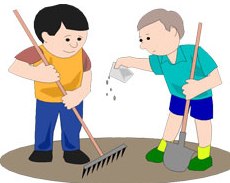 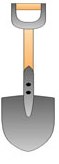 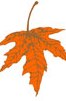 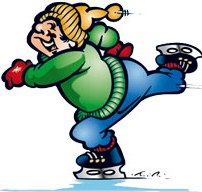 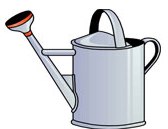 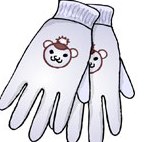 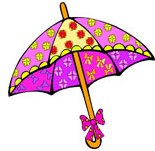 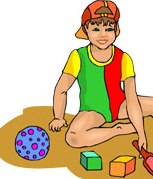 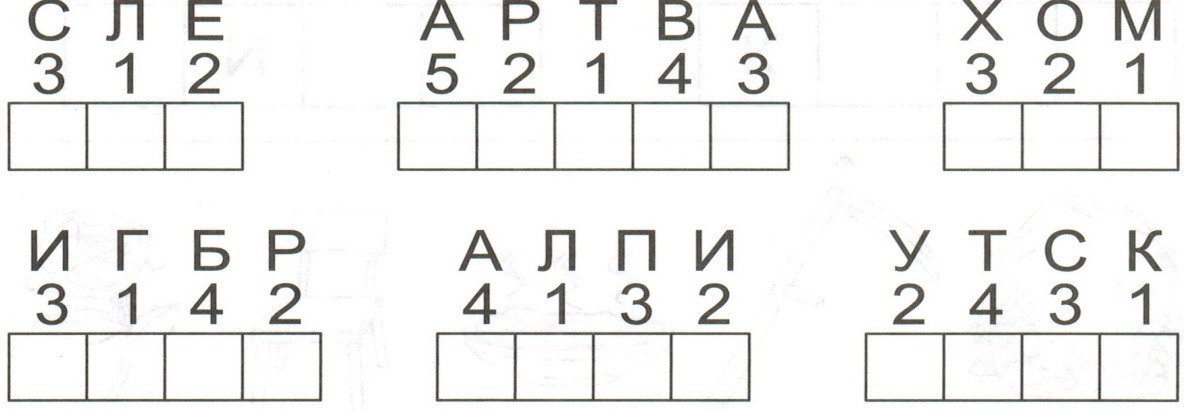 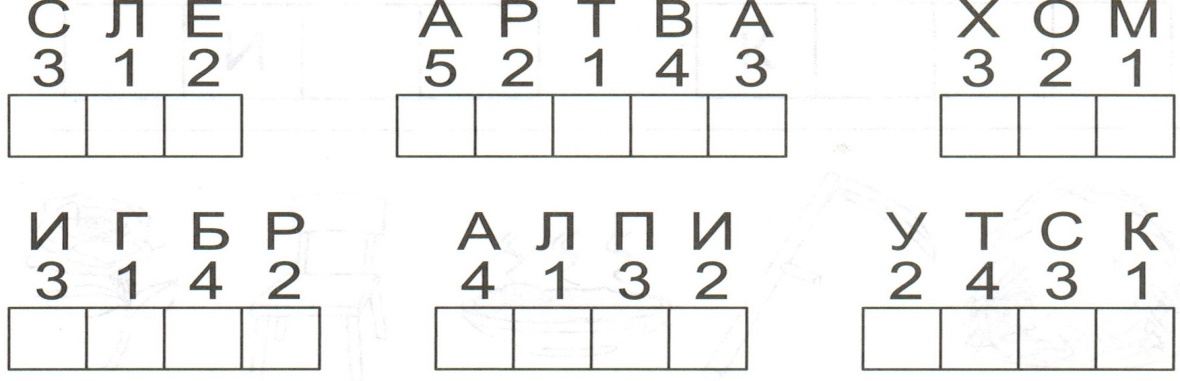 ВА     ВО     ВУ     ВЫ    ВИ     АВ      ОВ     УВ      ЫВ       ИВВА-Ш               И-ВА             ВА-ЗА              КО-РО-ВАВА-ША            И-ВЫ            ВА-ТА             НОГ-ТИВА-ШИ           ВО-Л            ВО-ЗЫ              ТРА-ВАВА     ВО     ВУ     ВЫ    ВИ     АВ      ОВ     УВ      ЫВ       ИВВА-Ш               И-ВА             ВА-ЗА              КО-РО-ВАВА-ША            И-ВЫ            ВА-ТА             НОГ-ТИВА-ШИ           ВО-Л            ВО-ЗЫ              ТРА-ВАВА     ВО     ВУ     ВЫ    ВИ     АВ      ОВ     УВ      ЫВ       ИВВА-Ш               И-ВА             ВА-ЗА              КО-РО-ВАВА-ША            И-ВЫ            ВА-ТА             НОГ-ТИВА-ШИ           ВО-Л            ВО-ЗЫ              ТРА-ВА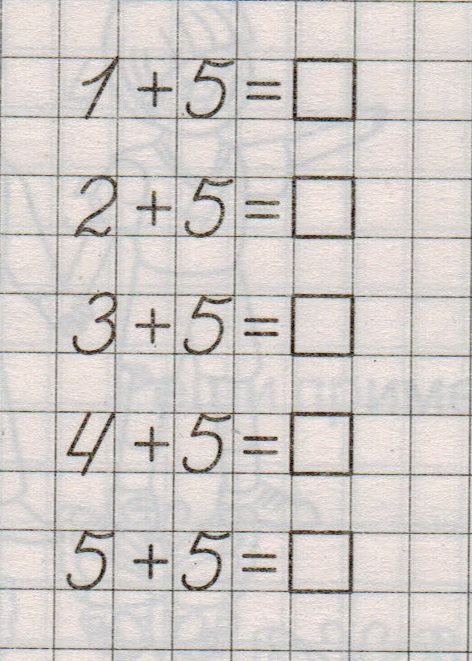 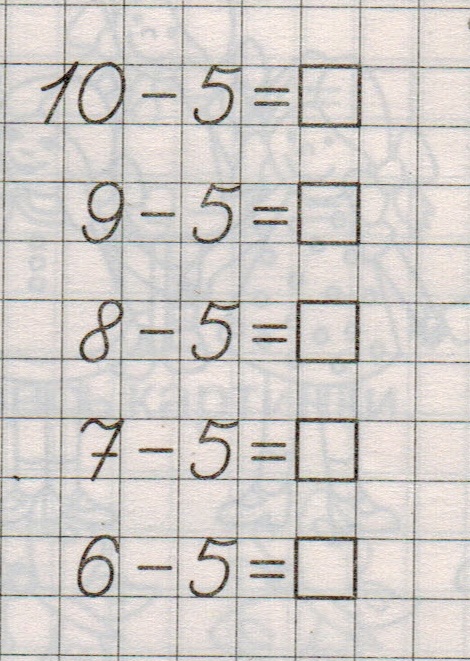 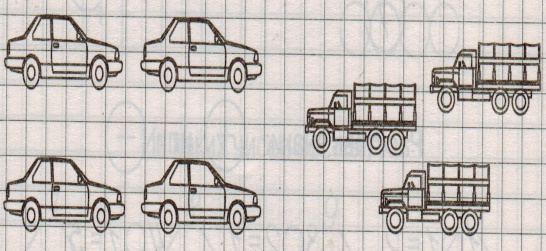 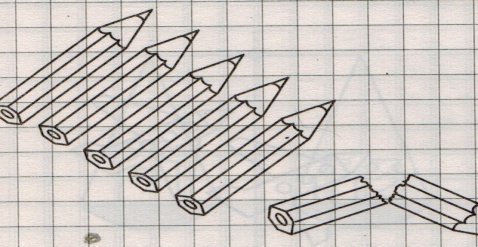 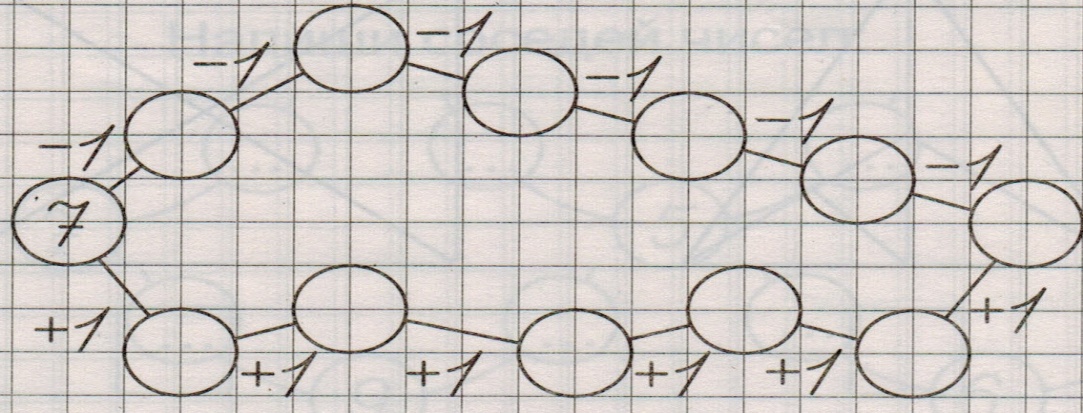 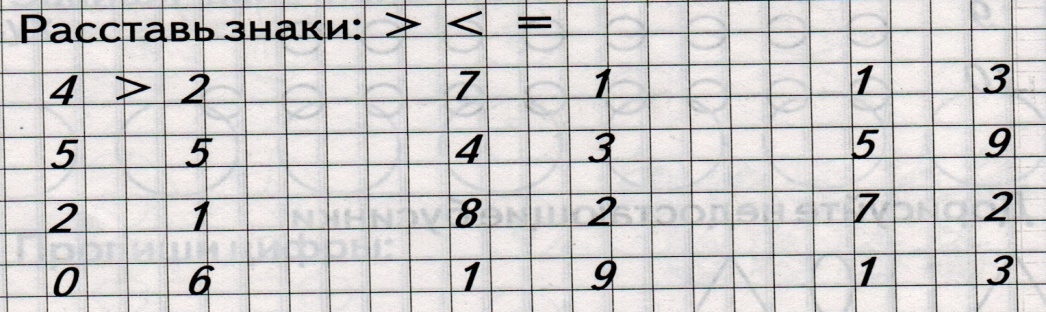 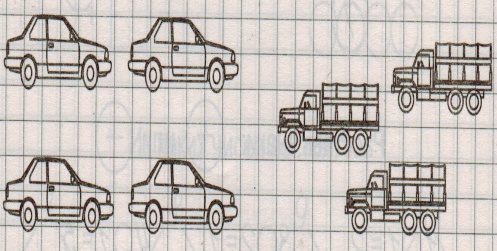 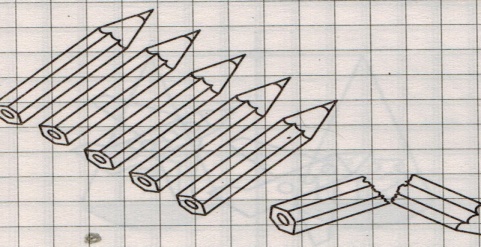 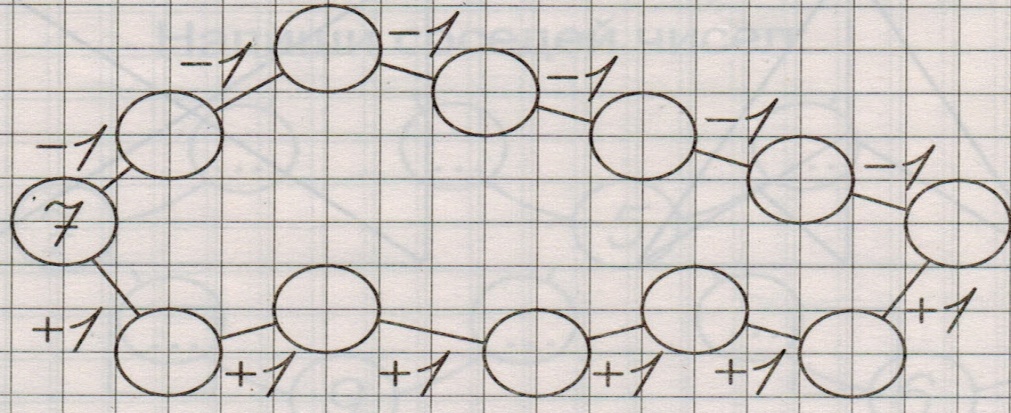 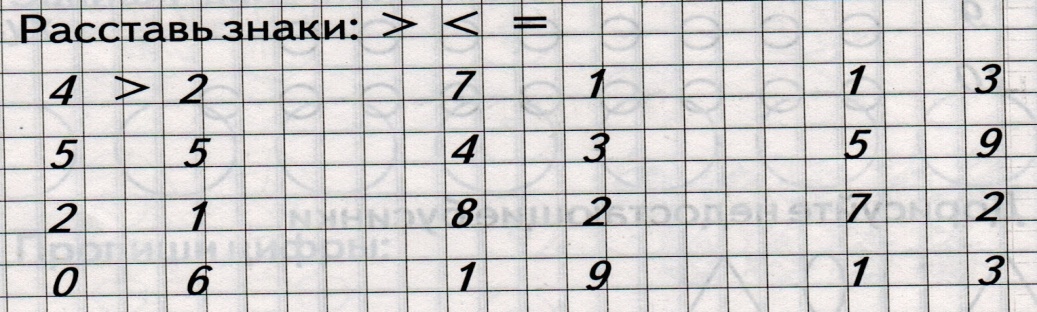 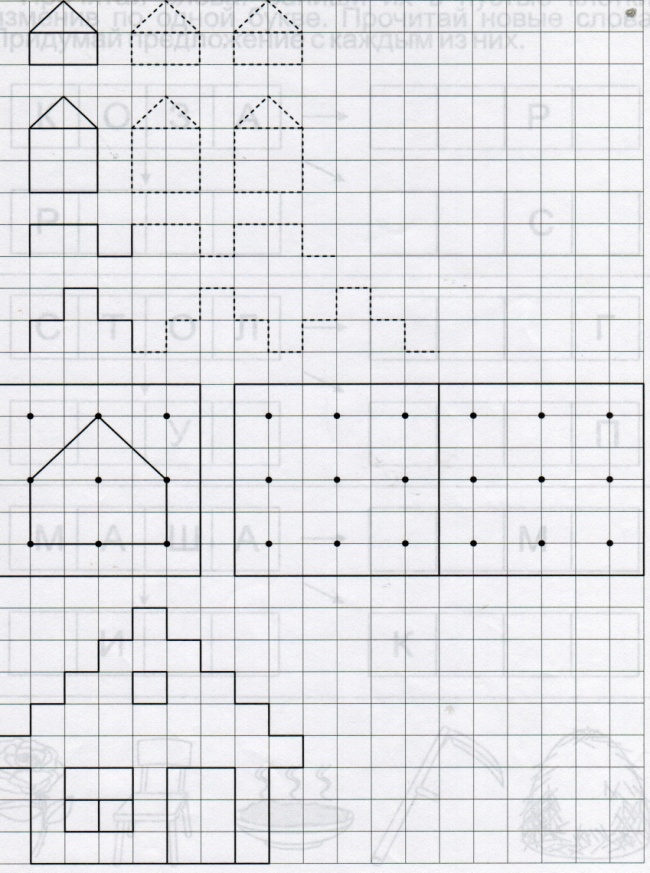 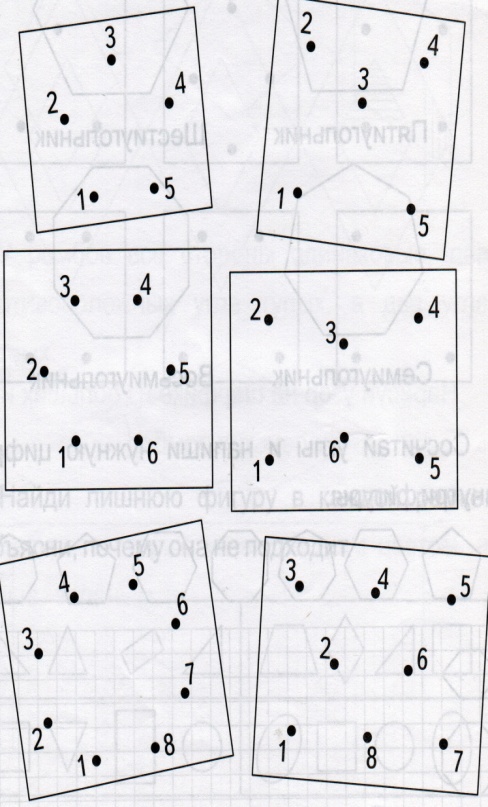 